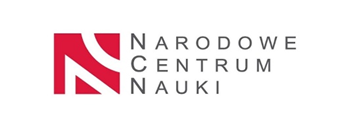 
UNIWERSYTET KAZIMIERZA WIELKIEGO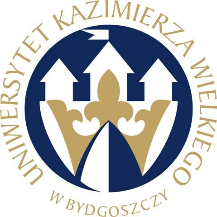 W BYDGOSZCZYul. Chodkiewicza 30, 85 – 064 Bydgoszcz, tel. 052 341 91 00 fax. 052 360 82 06NIP 5542647568 REGON 340057695www.ukw.edu.plUKW/DZP-282-ZO-B-65/2023Bydgoszcz, dn. 04.12.2023 r.OGŁOSZENIE O  UNIEWAŻNIENIU POSTĘPOWANIA DLA CZĘSCI 5,6,8,12 Uniwersytet Kazimierza Wielkiego w Bydgoszczy z siedzibą przy ul. Chodkiewicza 30, 85-064 Bydgoszcz informuje, iż w wyniku przeprowadzonego postępowania w trybie Zapytania Ofertowego wyłącznie na badania naukowe  Nr UKW/DZP-282-ZO-B-65/2023 pn. „Sukcesywne dostawy odczynników , materiałów zużywalnych , sprzętu pomiarowego na potrzeby UKW”, została wybrana następująca oferta:  Część 5,6,8,12Zamawiający unieważnia przedmiotowe postępowanie dla części 5,6,8,12 z uwagi na fakt, że w postępowaniu nie została złożona żadna oferta.Z-ca Kanclerza UKW                                                                                                 mgr Mariola Majorkowska